До Держлікслужби надійшла інформація Національного Агентства санітарного нагляду Бразилії (ANVISA) щодо виявлення підробленого продукту з маркуванням NORDITROPIN аseptically Processed Small Volume Parenteral Solutions 300 UI, вatch number:  8-5608G e 12F8673, Holder: Novo Nordisk Farmacêutica Ltda (CNPJ 82.277.955/0001-55).Reference Number : BR/ Falsificação/257.1.0Повідомляється, що власник реєстраційного свідоцтва (Novo Nordisk Farmacêutica Ltda) повідомив, що продукт зазначених серій фальсифікований.Відомості з державного реєстру лікарських засобів в Україні, станом на 27.01.2023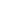 До уваги!Якщо у вас виникли додаткові запитання або ви хочете повідомити про інциденти, зокрема щодо фальсифікованих лікарських засобів, звертайтесь до Держлікслужби (dls@ dls.gov.ua).Детальна інформація за посиланням: Publication: https://www.in.gov.br/web/dou/-/resolucao-re-n-76-de-12-de-janeiro-de-2023-457686010№ РП
Термін дії з/поНазва/лікарська формаСклад діючих речовинВиробникЗаявникUA/0578/01/01необмежений з 21.11.2019НОРДІТРОПІН® НОРДІЛЕТ® 10 МГ/1,5 МЛ
розчин для ін'єкцій, 10 мг/1,5 мл, по 1,5 мл у багатодозовій шприц-ручці з вмонтованим катриджем; по 1 шприц-ручці у коробці з картону1,5 мл розчину для ін’єкцій містить 10 мг соматропіну людського біосинтетичного (рекомбінантна ДНК, одержана з E. coli);
1 мг соматропіну дорівнює 3 МО соматропінуА/Т Ново Нордіск (виробник, відповідальний за випуск серій кінцевого продукту; виробник лікарського засобу, первинне та вторинне пакування; виробник для вторинного пакування), ДаніяА/Т Ново Нордіск, Данія